checklist: Profiel van een coördinatorHeb jij het profiel om coördinator te zijn?Overweeg je om coördinator te worden van een CoP? Met deze test kom je meer te weten over je profiel als coördinator.Hieronder vind je een aantal stellingen die bepaalde vaardigheden omschrijven waarover een coördinator het best beschikt. Je kunt de test gebruiken om je te helpen inschatten of je geschikt zou zijn als coördinator, welke vaardigheden je nog verder kunt ontwikkelen, welke taken je kunt delegeren als ze je minder liggen.Ook als je al coördinator bent, kun je de vragenlijst invullen en zo een idee krijgen van de vaardigheden waar je nog wat extra aandacht aan kan besteden.Duid voor elk van onderstaande stellingen aan in welke mate je het er mee eens bent.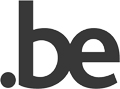 Woordje uitlegHet is moeilijk om al deze kwaliteiten en vaardigheden bij één persoon te vinden. Sommige vaardigheden kun je verder ontwikkelen of delegeren, zoals de praktische organisatie van een CoP. Andere vaardigheden zijn meer ‘inherent’ aan de functie van coördinator, zoals de mentaliteit. Of je als coördinator kennis van het domein nodig hebt, hangt af van de mate waarin het een technisch domein is. Gaat het om een erg technisch domein, dan is het onmisbaar dat je als coördinator minstens de basis van dit domein beheerst (woordenschat, basisconcepten ...), al was het maar om de discussies en uitwisselingen te kunnen volgen.Jouw resultaatAls je bij een bepaald facet telkens ‘helemaal oneens’ of ‘veeleer oneens’ antwoordt, laat je dan voor deze zaken helpen door iemand die hier meer ervaring mee heeft. Bijvoorbeeld: De animatie van een groepsdiscussie, online of in levende lijve, kun je makkelijk delegeren. Je kunt je competenties op deze vlakken ook verder ontwikkelen door te lezen over groepen animeren, over het domein van de CoP ... Of je kunt nog een stapje verder gaan en een opleiding volgen. Neem contact op met je opleidingsverantwoordelijke om de mogelijkheden te bespreken.Heb je op meer dan de helft van de facetten ‘helemaal oneens’ of ‘veeleer oneens’, stel jezelf dan de vraag of de rol van coördinator echt iets voor jou is. Misschien kun je bepaalde deeltaken voor je rekening nemen en iemand anders ‘het gezicht’ van de CoP laten zijn.And last but not least, moet je aan twee absolute voorwaarden voldoen: overtuigd zijn van de meerwaarde van CoP’s en je minstens twee, drie dagen per maand aan deze rol kunnen wijden.Relationele vaardighedenHelemaal oneensEerder oneensEerder eensHelemaal eens1. Ik ontmoet graag nieuwe mensen2. Ik vind dat ik goed kan luisteren3. Ik werk graag met anderen samenAanpak/MentaliteitHelemaal oneensEerder oneensEerder eensHelemaal eens4. Ik ben gewoon te analyseren en na te denken over verbeteringen5. Ik sta kritisch tegenover mijn prestaties en ik weet negatieve feedback positief te gebruiken6. Ik ben begaan met het algemeen belang van de CoP7. Ik maak de CoP graag bekend en toon graag haar toegevoegde waardeGroepsanimatie, groepsbeheerHelemaal oneensEerder oneensEerder eensHelemaal eens8. Ik kan een goede groepsgeest en een goede werksfeer creëren9. Ik ben gewoon vergaderingen en werkgroepen te animeren (medewer- king stimuleren, uitwisselingen samenvatten, timing respecteren ...)10. Wanneer ik de rol van animator opneem, bevorder ik de discussies zonder me te bemoeien met de inhoud ervan11. Ik heb ervaring met online animeren van groepen (groepsdiscussies leiden, virtuele vergaderingen aansturen ...)Communicatie en MarketingHelemaal oneensEerder oneensEerder eensHelemaal eens12. Ik kan vlot schriftelijk communiceren (schrijfvaardigheid: niet alleen om vergaderverslagen op te stellen, maar ook om resultaten van uitwisselingen te benutten, bijvoorbeeld in richtlijnen, aanbevelingen ...)13. Ik kan vlot rapporteren over projecten, resultaten ... aan het management (hoger dan de directe chef)Kennis van het domein, onderwerp van de CoPHelemaal oneensEerder oneensEerder eensHelemaal eens14. Ik beheers de specifieke woordenschat van het domein15. Ik begrijp de belangen en uitdagingen verbonden aan de thema’s die de community interesserenPraktische organisatieHelemaal oneensEerder oneensEerder eensHelemaal eens16. Ik organiseer graag activiteiten (de praktische aspecten plannen en beheren ...)17. Ik ontdek en beheer graag computertools die nuttig zijn voor de online groepswerkzaamheden, zoals sociale netwerken, blogs, virtuele conferenties ...18. Ik weet hoe ik de implementatie van documentbeheer moet aanpakken